How to:  Run the Validation ReportStepStepActionAction11From your my.boisestate.edu menu, select Campus Solutions (PeopleSoft)From your my.boisestate.edu menu, select Campus Solutions (PeopleSoft)22Click on the NavBar  located in the upper right corner of your screen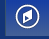 Click on the NavBar  located in the upper right corner of your screen33Select Navigator      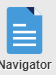 Select Navigator      44Select BSU Pages and Reports
Select BSU Pages and Reports
5Select Student Records MenuSelect Student Records Menu6Select Online Class SchedulingSelect Online Class Scheduling7Select Validation ReportsSelect Validation Reports8Enter your Run Control ID & Click the Search Button.  First-time users will need to Add a New Value. 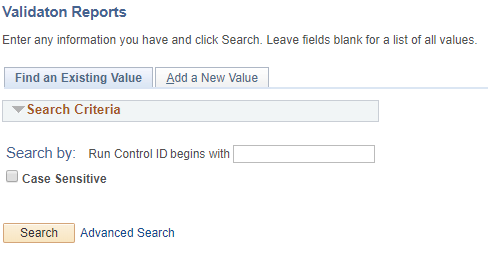 Enter your Run Control ID & Click the Search Button.  First-time users will need to Add a New Value. 9Enter the 4-digit term, then click the Save button.  Click the Run button.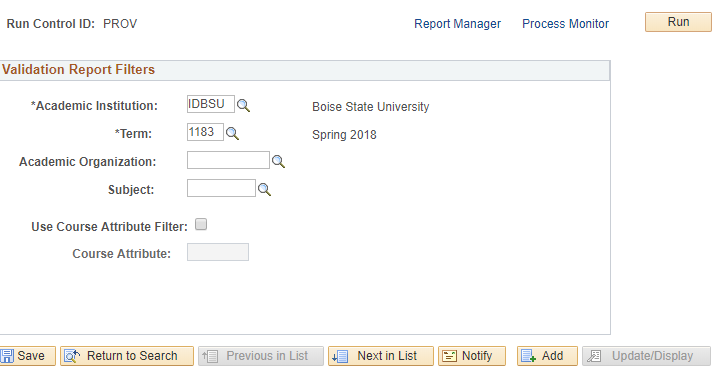 Enter the 4-digit term, then click the Save button.  Click the Run button.10Select OCS Class Validation Rpt.  Click the OK button. 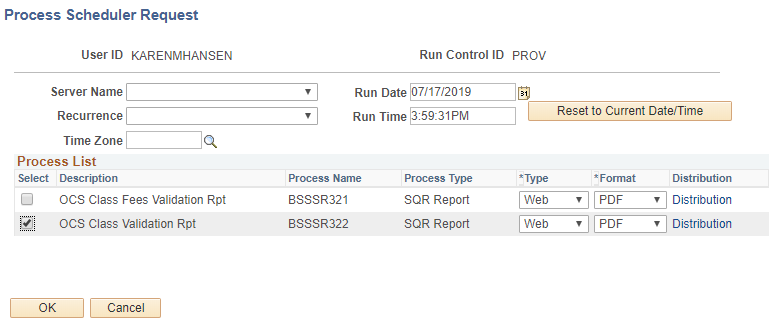 Select OCS Class Validation Rpt.  Click the OK button. 11Click Process Monitor              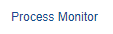 Click Process Monitor              12Click the Refresh button.  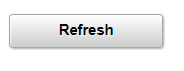 Click the Refresh button.  13Your report will be ready when Run Status says Success and Distribution Status says Posted.     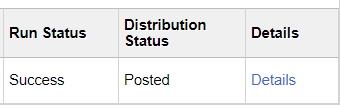 Your report will be ready when Run Status says Success and Distribution Status says Posted.     14Select DetailsSelect Details15Select View Log/Trace    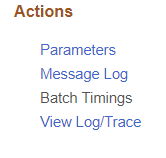 Select View Log/Trace    16Select file – .pdf or Excel   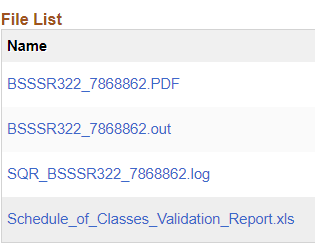 Select file – .pdf or Excel   17You may receive a message that the file is uncorrupted or unsafe and asks if you want to open it.  Select Yes.You may receive a message that the file is uncorrupted or unsafe and asks if you want to open it.  Select Yes.18End of Procedure.End of Procedure.